Woodward Park2017 Girls Gymnastics TeamCompetition Leotard Order InformationCHECK MUST BE IN on/before Friday Nov 4, 2016 such that order can deliver in time for first competition.Coach Anna will place the orders together to help save shipping costs. Parents can drop off checks to Anna any time on/before Friday Nov 4 during practice timesGirls should also try to find the following items for a warm up uniform over the leotard;Please look for Plain Red or Purpleshorts or yoga pants, a zip jacket, and gripper socks or slide on shoesHere is a picture of the leotards;Ella- Karat Competition Leotard design http://www.gymdigs.com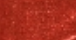 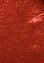 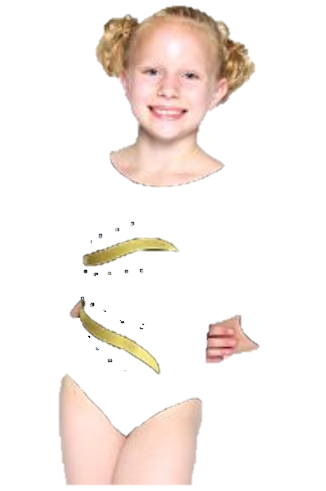 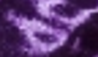 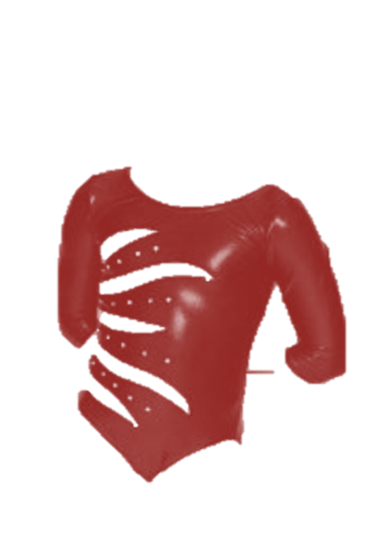 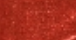 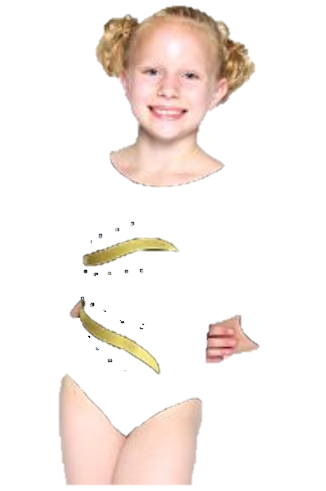 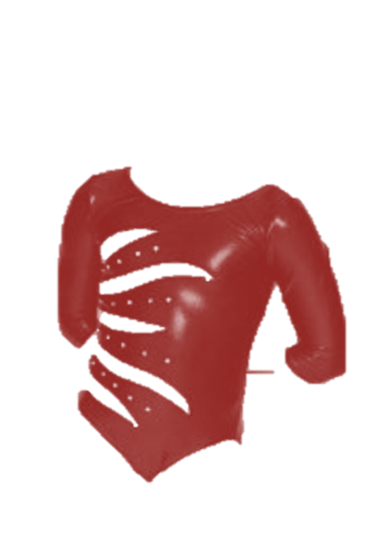 MAKE CHECKS PAYABLE to: GYM DIGSBecause our order is over $100 Shipping is FREEThis is a great website. Coach Anna has arranged for a leotard fundraiser online.Think Holiday gifts moms and dads!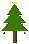 There are Biketards, bike shorts and Leotards 5% Gym Digs refund to WP Rec Center Gymnastics with the monies going towards new equipment. (Hopefully a vault; and maybe a small trampoline).This how to measure for the proper size to order: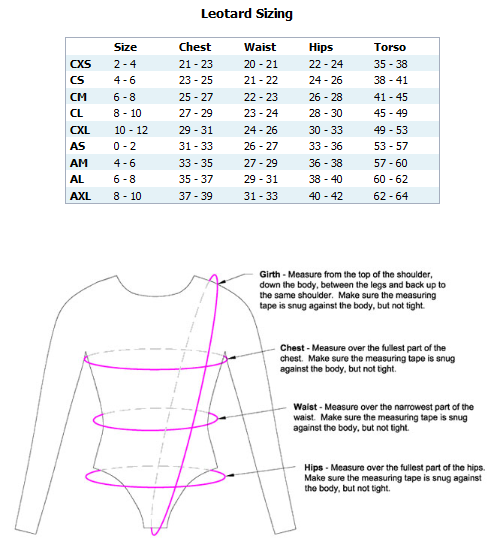 Return this paper with the check:LEOTARD ORDER FORM:Gymnast Name:									Gymnast Level: Circle one		BRONZE	SILVER	GOLDHow would you like Coach Anna to contact you if there are any questions?Phone:								  Yes, you may text this number Email: 								Size: Check box for size Base price$45.00Add Woodward customization$24.00Child sizes$67.00Adult sizes$69.00SizeCXS2 - 4CS4 - 6CM6 - 8CL8 - 10CXL10 - 12AS0 - 2AM4 - 6AL6 - 8AXL8 - 10